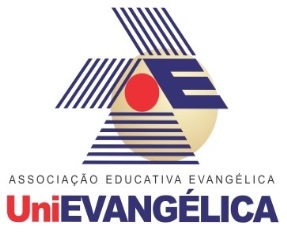 PROPOSTA DE PROJETO COM REALIZAÇÃO DE EVENTONúmero da Ação______________                                                                                                                 (Para uso exclusivo da CGEAC)Este formulário destina-se apenas para proposta de Projeto com vinculação a Evento(s). Se seu projeto não tem essa característica, não preencha este formulário.Caso, posteriormente, o proponente desejar sugerir outro Evento ligado ao presente Projeto, não é necessário reenviar a proposta de Projeto com realização de Evento, e sim apenas preencher o formulário de Evento disponibilizado no site.IDENTIFICAÇÃO DO PROJETO                                     2. CARACTERIZAÇÃO GERAL DO PROJETO2.16 Carga Horária Total do Projeto:PESSOAL ENVOLVIDO NO PROJETO(    ) Não se aplica                                                                                        (    ) Não se aplica                                                                                     (    ) Não se aplica                                                                                        (    ) Não se aplica                                                                                        PROPOSTA de  EVENTO vinculada ao PROJETO                                                                                 Número da Ação______________                                                                                                                            (Para uso exclusivo da CGEAC)IDENTIFICAÇÃO DO EVENTOCARACTERIZAÇÃO GERAL DO EVENTO 2.4 Programação/Cronograma do Evento:2.5 Carga Horária Total do Evento:CARACTERIZAÇÃO DE RECURSOS PARA O EVENTOOPÇÃO 1:( ) Evento EXTRACURRICULAR ou MISTO com uso de cotas monetárias disponibilizadas aos cursos/ Departamentos pela Mantenedora/AEE(A cobrança por inscrições - taxa de inscrição ou Inscrição Solidária - aplica-se somente a Eventos de natureza  extracurricular ou a parte extracurricular dos Eventos mistos . Nas situações em que não haja cobrança de taxa de inscrição, usar o sistema de Inscrição Solidária).OPÇÃO 2:(  ) Evento EXTRACURRICULAR ou MISTO com uso de recursos financeiros advindos de cobranças de taxas de inscrições e/ou patrocínios e/ou parcerias (A cobrança por inscrições -taxa de inscrição ou Inscrição Solidária - aplica-se somente a Eventos de natureza  extracurricular ou a parte extracurricular dos Eventos mistos; o pagamento dos custos externos deverá ser efetuado diretamente pelos proponentes com os fornecedores; o pagamento dos custos internos deverá ser efetuado  via depósito, na tesouraria,  e anexado ao relatório. Nas situações em que não haja cobrança de taxa de inscrição , usar o sistema de Inscrição Solidária).OPÇÃO 3:(  ) Evento EXTRACURRICULAR ou MISTO  com uso de cotas monetárias disponibilizadas aos cursos/ Departamentos pela Mantenedora/AEE e uso de recursos financeiros advindos de inscrições e/ou patrocínios e/ou parcerias (A cobrança por inscrições - taxa de inscrição ou Inscrição Solidária - aplica-se somente a Eventos de natureza  extracurricular ou a parte extracurricular dos Eventos mistos ; o pagamento dos custos externos, caso não se usem as cotas, deverá ser efetuado diretamente pelos proponentes com os fornecedores; o pagamento dos custos internos, caso não se usem as cotas, deverá   ser efetuado  via depósito, na tesouraria,  e anexado ao relatório. Nas situações em que não haja cobrança de taxa de inscrição, usar o sistema de Inscrição Solidária)OPÇÃO 4:(   ) Evento CURRICULAR com mais de 60 acadêmicos com utilização de auditório. Deve estar discriminado nos planos de ensino (Somente o auditório será gratuito, porém outros custos, internos ou externos, serão contemplados pelas cotas. NÃO é permitida a cobrança de inscrições - taxa de inscrição ou Inscrição Solidária).OPÇÃO 5:(   ) Evento CURRICULAR realizado em sala de aula, sem ou com  custos internos e externos. (Custos internos ou externos serão contemplados pelas cotas. NÃO é permitida a cobrança de inscrições - taxa de inscrição ou Inscrição Solidária).OPÇÃO 6:(   ) Evento EXTRACURRICULAR ou MISTO  de grande impacto acadêmico (Limitado a 01 Evento por curso, por semestre. O auditório será gratuito, porém outros custos, internos e externos, serão contemplados pelas cotas. O evento deverá ser por meio de  Inscrição Solidária).OPÇÃO 7:(  ) Eventos EXTRACURRICULARES ou MISTOS realizados em sala de aula, com ou sem custos internos e externos (A cobrança por inscrições-taxa de inscrição ou Inscrição Solidária- aplica-se somente a Eventos de natureza  extracurricular ou a parte extracurricular dos Eventos mistos . O pagamento dos custos externos, caso não se usem as cotas, deverá ser efetuado diretamente pelos proponentes com os fornecedores; o pagamento dos custos internos, caso não se usem as cotas, deverá ser efetuado  via depósito, na tesouraria,  e anexado ao relatório. Nas situações em que não haja cobrança de taxa de inscrição , usar o sistema de Inscrição Solidária).SOLICITAÇÕES PARA O EVENTO JUNTO À UNIEVANGÉLICA4.1CUSTOS INTERNOS:4.1.1 INSTALAÇÕESPor favor, aos que assinalaram acima como OPÇÂO – 3 - Caraterização de Recursos, sobre os espaços físicos, marque abaixo um item:(    ) Serão utilizadas cotas internas.             (    ) Não serão utilizadas cotas internas . Nesse caso, efetuar o pagamento na Tesouraria. OBS.: O(s) número(s) de (s) PRÉ-RESERVA(S) do(s) espaço(s) deverá (ão) ser solicitado(s) via e-mail (eventos@unievangelica.edu.br) junto ao Departamento de Eventos da UniEVANGÉLICA. A reserva somente será efetivada após pareceres favoráveis da PROPPE/ Mantenedora/ Reitoria.4.1.2 DIVERSOS(    ) Não se aplica      Por favor, aos que assinalaram acima como OPÇÂO – 3 - Caraterização de Recursos, sobre os espaços físicos, marque abaixo um item:(    ) Serão utilizadas cotas internas.             (    ) Não serão utilizadas cotas internas . Nesse caso, efetuar o pagamento na Tesouraria.OBS 1: A disponibilidade/funcionamento de Data Show, Som ou outros deve ser verificada no ato da reserva dos espaços no Depto de Eventos.OBS 2: O número da solicitação da criação de artes será disponibilizado pelo Depto de Eventos da UniEVANGÉLICA.OBS 3: As artes não elaboradas pelo Depto de Eventos deverão ser submetidas via e-mail ao mesmo(eventos@unievangelica.edu.brpara aprovação prévia antes da divulgação.4.1.3 DESLOCAMENTOS DE MATERIAIS/EQUIPAMENTOS:(    ) Não se aplicaObs.: Preencher e enviar anexada a Planilha de Deslocamento de Bens Móveis Eventos Externos. O proponente é o responsável por contactar o Depto de Transportes. CUSTOS EXTERNOS:4.2.1 Itens a serem custeados pelas cotas monetárias :4.2.2 Itens a serem custeados pelas taxas de inscrições:4.2.3 Itens a serem custeados por parcerias ou  patrocínios:INSCRIÇÕES PARA O EVENTOPESSOAL ENVOLVIDO NO EVENTO(    ) Não se aplica(    ) Não se aplica(    ) Não se aplica(    ) Não se aplicaAnápolis, ___ de __________________de_____._______________________                ___________________________________________Responsável pela proposta                     Diretor (a) de Curso ou Encarregado de DepartamentoCursos(s) e/ou Departamento(s) Responsável(eis) pelo Projeto:Nome do Projeto:Período de Realização do Projeto (Prazo máximo de duração de 01 ano; após esse período, ressubmeter o Projeto para apreciação): Local de realização:Município:2.1 Área Temática:(    ) Arte e Cultura                        (    ) Confessionalidade                    (    ) Diversidade e Inclusão Social(    ) Direitos Humanos e Justiça   (    ) Educação                                 (    ) Meio Ambiente(    ) Saúde                                    (    ) Trabalho e Desenvolvimento Socioeconômico                              (    ) Tecnologia e Inovação          (    ) Outras:_______                      2.2 Linha(s) programática(s) a que se vincula (disponível <http://www.unievangelica.edu.br/files/images//coord-extensao/inst_areas.pdf>):2.3 Resumo:É a apresentação sucinta das ideias principais/fundamentais (objetivos, metodologia, resultados esperados), de forma coerente e clara. Deve ser apresentado como linguagem pessoal, portanto não devem ser copiadas frases de textos.2.4 Justificativa:Deve ser sucinta. Apresentar a relevância, vínculo com ensino e pesquisa e outros argumentos que demonstrem os motivos para a aprovação do Projeto.2.5 Objetivos:Definidos sucintamente devendo ser claras as pretensões que se pretende alcançar. Observar a coerência entre os objetivos e a justificativa.2.6 Metodologia:Consiste na descrição dos procedimentos/estratégias das ações adotadas ao longo do desenvolvimento da ação.2.7 Referências Bibliográficas (o Projeto está baseado em alguma referência bibliográfica? Em caso afirmativo, respeitar as normas da ABNT ao descrever as referências):(    ) Não(    ) SimQual(is)?2.8 Natureza do Projeto(    ) Curricular (NÃO gera carga horária extra, pois compõe a carga horaria da(s) disciplina(s)Disciplina(s) vinculada(s)____________________________________________________(    ) Extracurricular (GERA carga horária extra; a carga horaria do evento não é complementar a carga horaria da disciplina)Tem vínculo com disciplina(s)?(    ) Sim/ Qual(is)?_____________________________________(    ) Não(    ) Misto (Extracurricular + Curricular)Carga horária Curricular:____________Disciplina(s) Vinculada(s)___________________________Carga horária Extracurricular:_______________Obs.:•      Não será emitido certificado para carga horária curricular, somente extracurricular para evitar duplicidade de carga horaria.•	À parte EXTRACURRICULAR, caso o Projeto seja gratuito, em conformidade à Política de Extensão, deverá ser aplicada a Inscrição Solidária. Caso não seja gratuito, o valor e destinação de receita das inscrições fica a critério do(s) proponentes(s).2.9 Público Alvo do Projeto(    ) Infantil(    ) Adulto (    ) Jovem                                                                                                          Quantitativo:__________(    ) Idoso(    ) Acadêmicos da UniEVANGÉLICA(    ) Acadêmicos de outras Instituições(    ) Outros:_________________________________________________________________________________________________________________________2.10 Qual tipo de relevância o Projeto possui?(   ) Social  (  ) Econômica (  ) Cultural (  ) Tecnológica (   ) Ambiental   (    ) Científica  (    ) Outras:__________________________________2.11 Qual é a importância do Projeto para a formação acadêmica?____________________________________________________________________________2.12 O Projeto se alinha (comunica, interage) com a(s) Política(s) Pública(s) Vigente(s) no Brasil? (Ex: Política Nacional do Idoso; Política Nacional Antidrogas; Política Nacional do Meio Ambiente)(    ) Não(    ) SimQual(is)?_______________________________________2.13 O Projeto beneficiará alguma Entidade e/ou Pessoas?(    ) Não(    ) SimQual(is)?_______________________________________2.14 De que forma o Projeto se articula com o Ensino?________________________________________________________________________2.15 De que forma o Projeto se articula com a Pesquisa?___________________________________________________________________________2.17 Cronograma de execução do Projeto (Quais as etapas do Projeto?):3.1 Parcerias (ANEXAR TERMO DE PARCERIA):3.2  Número     de          acadêmicos participantesAtividade curricular:3.2  Número     de          acadêmicos participantesAtividade extracurricular:3.3  Docentes envolvidos da UniEVANGÉLICA:3.3  Docentes envolvidos da UniEVANGÉLICA:Nome(s):Cargo/Função:Voluntário (    )                 Em Serviço (   )         Nome(s):Cargo/Função:Voluntário (    )                 Em Serviço (   )         3.4 Docentes envolvidos de outras IES:Nome(s):Titulação:                            Voluntário (    )Remunerado (  )R$ _______ (Valor Líquido)(   )Pagamento RPS(   )Pagamento Nota Fiscal3.5 Técnicos-administrativos envolvidos:Nome(s):Cargo/Função:Voluntário(    )            Em Serviço (     )       Pagamento de Horas Extras (    )Compensação de Horas (    ) Não      (    ) Sim  ____ hora(s) a ser(em) compensada(s) no(s) dia(s): ___________________3.6 Responsável(eis) pelo Projeto:Título / cargo / função na UniEVANGÉLICA:Voluntário(    )            Em Serviço (     )Telefone fixo: __________________Telefone celular: _______________E-mail: Cursos(s) e/ou Departamento(s) responsável(eis) pelo Evento:Nome do Evento:2.1 Tipo de Evento:(    ) Workshop: Tem caráter de treinamento ou formação, com participação intensa do público, que deve ser pequeno. Duração: 1 período/CH: 2 a 4h/a. (    ) Palestra: Preleção acompanhada de intenso período de perguntas e debates sobre um assunto novo ou não, com a plateia buscando conclusões. Duração: 1 período/ CH: 2 a 4 h/a.(   ) Aula Magna: Apresentação formal de um especialista de renome no meio acadêmico e/ou educacional. Duração: 1 período/ CH: 2 a 4h/a. (  ) Conferência: É uma apresentação de um especialista em determinado assunto. Normalmente, ele faz sozinho a palestra. Não precisa haver debate e deve haver um moderador. Duração: 1 período/ CH: 2 a 6h/a.(    ) Mostra: Exibição e/ou apresentação pública de trabalhos e/ou serviços e/ou atividades. Duração: 1 período e/ou 1 dia/ CH: 4 a 8h/a.(   ) Encontro: São eventos com porte e duração variável, nos quais as pessoas se reúnem com a finalidade de discutir temas de interesse comum, sem debates. Duração: 1 ou 2 dias / CH: 8 a 16h/a.(    ) Simpósio: tem a finalidade de realizar um intercâmbio de informações entre especialistas de grande renome com participação da plateia sem polêmicas. Duração: 1 ou 2 dias / CH: 8 a 16h/a. (   ) Feira: Exibição pública de trabalhos e/ou serviços e/ou atividades com objetivo de promoção e venda dos mesmos. Duração: 1 ou 2 dias/ CH: 8 a 16h/a.                                              (   ) Fórum: É uma reunião menos formal em que há um livre debate de ideias com interação maior entre palestrante e público(grande). Duração: 1 ou 2 dias/ CH: 8 a 16h/a. (    ) Seminário: Encontro de especialistas em um assunto específico com objetivo de suscitar o debate sobre determinados temas, até então pouco estudados. Duração: 1 ou 2 dias / CH:  8 a 16h/a.(   ) Jornada: Evento científico periódico formal, com o propósito de debater um ou mais assuntos não abordados em congressos. Duração: 1 a 3 dias/ CH: 8 a 24h/a.( ) Congresso: Evento científico de grandes proporções com atividades concomitantes. Duração: 3 a 7 dias / CH: 24 a 56 h/a.                                     (    ) outros: ___________________  2.6 Período de Realização do Evento:2.6 Período de Realização do Evento:2.6 Período de Realização do Evento:2.6 Período de Realização do Evento:2.6 Período de Realização do Evento:2.6 Período de Realização do Evento:2.6 Período de Realização do Evento:MatutinoMatutinoVespertinoVespertinoNoturnoNoturno         DataInícioTérminoInícioTérminoInícioTérmino2.7 O evento é aberto ao público?(     ) sim. Qual?                   (     ) não. Apenas a acadêmicos da UniEVANGELICA  (    ) Infantil(    ) adulto(    ) jovem(    ) idoso(    ) acadêmicos de outras Instituições(    ) Outros:_____________________________________________Quantitativo (em números):____________2.8 O Evento beneficiará alguma Entidade e/ou Pessoas?(    ) Não(    )SimQual(is)?_______________________________________________________2.9 Avaliação do Evento:Qual o instrumento de avaliação será utilizado?(     ) Questionário Institucional de Avaliação de Atividades Extensionistas ,on-line ou impresso (ver orientações no site).(     ) outros instrumentos . Qual(is)? ____________________________Será avaliado por quem?(     ) docente(s)     (     ) acadêmico(a)         (     ) comunidade participantePor favor, marque somente UMA OPÇÃOLOCALNº DA RESERVADATA/ HORÁRIOVALOR(    ) Sala de aula Nº Reserva junto ao curso------(    ) Laboratório:Reserva junto ao curso------(    ) Ginásio  PoliesportivoR$1750,00(    ) Auditório: Bloco “ER$350,00(    ) Auditório: Bloco “F” R$350,00(    ) Salão Nobre Richard Edward Senn     R$590,00(    ) Não se aplica                                                                                                  TOTAL em R$:SOLICITAÇÃOVALORPARECER(    )Divulgação no site------(    )Divulgação em redes sociais – forma orgânica (gratuita)-------(    )Divulgação em redes sociais – impulsionadaO valor deve ser combinado junto ao Dept. de Captação e lançado na coluna a frente.(    )Cobertura jornalísticaR$61,00(    )Cobertura fotográficaR$57,00(    )Filmagem                       Nº da Solicitação:_________________Esse serviço é terceirizado e deve ser reservado previamente com o Depto. Eventos.(    )Filmagem com uma câmera (gravação e a edição)(    )Filmagem com duas câmeras e edição(    )Transmissão simultânea com uma câmera(    )Transmissão simultânea com duas câmeras      R$ 600,00(    )Filmagem                       Nº da Solicitação:_________________Esse serviço é terceirizado e deve ser reservado previamente com o Depto. Eventos.(    )Filmagem com uma câmera (gravação e a edição)(    )Filmagem com duas câmeras e edição(    )Transmissão simultânea com uma câmera(    )Transmissão simultânea com duas câmerasR$ 1.000,00(    )Filmagem                       Nº da Solicitação:_________________Esse serviço é terceirizado e deve ser reservado previamente com o Depto. Eventos.(    )Filmagem com uma câmera (gravação e a edição)(    )Filmagem com duas câmeras e edição(    )Transmissão simultânea com uma câmera(    )Transmissão simultânea com duas câmerasR$ 1.400,00(    )Filmagem                       Nº da Solicitação:_________________Esse serviço é terceirizado e deve ser reservado previamente com o Depto. Eventos.(    )Filmagem com uma câmera (gravação e a edição)(    )Filmagem com duas câmeras e edição(    )Transmissão simultânea com uma câmera(    )Transmissão simultânea com duas câmerasR$ 1.800,00(    )Organização da mesa diretiva------(    )Elaboração do cerimonial de abertura/Participação do mestre de cerimoniaR$82,00(    )Preparação de mesas para a realização de inscrições------(    )Criação de artes (cartazes, folders, etc.) Nº da Solicitação:_________________------( x ) Participação da CAPELANIA- Devocional------(    ) Instrumentos musicais Solicitação ao Depto. de Eventos, que verificará a disponibilidade.-------(     ) Convite eletrônicoO pedido para a confecção de convite institucional deve ser encaminhado ao Depto. de Eventos (eventos@unievangelica.edu.br), com um prazo mínimo de 7 dias úteis. O mesmo será disparado após a autorização da Reitoria. ------(    ) Veículo de Passeio Itinerário: _________________ a _____________________               _________________  a ___________________Data: ___/____/ ____ Horário de saída: ___________Horário de retorno:_________Custo do Km rodado = R$1,60     Quilometragem total(trajeto de ida e volta) = __________ x R$ 1,60 = __________Custo da hora  do motorista = R$15,14Horas totais=___________Km x 15,14 = _________Obs: O custeio de outros veículos não será contemplado neste item- deverá estar descrito nos itens 4.2 .------ItemPatrimônioDescrição0102Buscar dia ___/___/____     local: ______________ Procurar: _____________Buscar dia ___/___/____     local: ______________ Procurar: _____________Buscar dia ___/___/____     local: ______________ Procurar: _____________Devolver dia ___/___/____  local : _____________  Procurar: ______________Devolver dia ___/___/____  local : _____________  Procurar: ______________Devolver dia ___/___/____  local : _____________  Procurar: ______________ItemDescriçãoQuant.ValorUnitário (R$)Total emR$010203(    ) Não se aplica                                                                                        TOTAL em R$:(    ) Não se aplica                                                                                        TOTAL em R$:(    ) Não se aplica                                                                                        TOTAL em R$:(    ) Não se aplica                                                                                        TOTAL em R$:ItemDescriçãoQuant.ValorUnitário (R$)Total emR$010203(    ) Não se aplica                                                                       TOTAL em R$:(    ) Não se aplica                                                                       TOTAL em R$:(    ) Não se aplica                                                                       TOTAL em R$:(    ) Não se aplica                                                                       TOTAL em R$:ItemDescriçãoQuant.Fonte FinanciadoraValorUnitário (R$)Total emR$010203(    ) Não se aplica                                                                            TOTAL em R$:(    ) Não se aplica                                                                            TOTAL em R$:(    ) Não se aplica                                                                            TOTAL em R$:(    ) Não se aplica                                                                            TOTAL em R$:(    ) Não se aplica                                                                            TOTAL em R$: 4.3.1 (    ) Evento gratuitoObs.: Somente quando assinaladas as OPÇÕES 4 ou 5 na Caracterização de Recursos para o Evento.4.3.2 (    ) Evento com Inscrição SolidáriaObs.: Somente quando assinaladas as OPÇÕES 1,2,3,6 ou 7 na Caracterização de Recursos para o Evento.1) Conforme regulamento, aplica-se somente a Eventos de natureza extracurricular ou a parte extracurricular dos eventos mistos.2) Ainda em conformidade ao regulamento, o acadêmico que não efetuar a Inscrição Solidária, poderá participar do Evento, porém não terá direito à certificação.Previsão de inscritos: __________________4.3.3 (    ) Evento com taxa de inscriçãoObs.: Somente quando assinaladas as OPÇÕES 1,2,3, ou 7 na Caracterização de Recursos para o Evento. Aplica-se somente a Eventos de natureza extracurricular ou a parte extracurricular dos eventos mistos.Valor individual: R$__________Previsão de inscritos:  ________________Valor individual x previsão de inscritos = R$__________Previsão de outras entradas: R$___________(discriminar a fonte): Previsão de receita: R$______________Destino da receita:______________4.3.4 (    ) Evento Misto (inscrição solidária + taxa de inscrição.Valor  da inscrição individual: R$__________Previsão de inscritos:  ________________Valor individual x previsão de inscritos = R$__________Previsão de outras entradas: R$___________(discriminar a fonte): Previsão de receita: R$______________Destino da receita:______________5.1 Parcerias:(ANEXAR TERMO DE PARCERIA E/OU SOLICITAÇÃO DA PRESTAÇÃO DE SERVIÇOS) 5.2 Números de acadêmicos participantes Atividade curricular:5.2 Números de acadêmicos participantes Atividade extracurricular:5.3  Docentes envolvidos da UniEVANGÉLICA:Nome(s):Cargo/Função:Voluntário (    )                 Em Serviço (   )         5.4 Docentes envolvidos de outras IES:Nome(s):Titulação:                            Voluntário (    )Remunerado (  )R$ _______ (Valor Líquido)(   )Pagamento RPS(   )Pagamento Nota Fiscal5.5 Técnicos-administrativos envolvidos:Nome(s):Cargo/Função:Voluntário(    )            Em Serviço (     )       Compensação de Horas (  ) Não  (  ) Sim  ____ hora(s) a ser(em) compensada(s) no(s) dia(s): ___________________5.6 Responsável (eis) pelo Evento:Título / cargo / função na UniEVANGÉLICA:Voluntário (    )             Em Serviço (   ) Telefone fixo: __________________Telefone celular: _______________E-mail: Apreciação preliminar da PROPPE:Apreciação preliminar da Reitoria:Apreciação preliminar da Mantenedora: